DayTopicLesson/WorkAssignment(s)1Intro to Sine and Cosine Graphs (6-2)Spaghetti Sine ActivityActivity Reflection Questions – due Tuesday2Parent Graphs of Tangent, Cotangent, Secant and Cosecant (6-3)Parent Graphs of all 6 trig functions;Be able to sketch all 6 parent graphs and identify period, amplitude, asymptotes, etc.3Transformations of Trig Graphs (6-2, 6-3, 6-5)Graphing Transformed Trig Equations;Writing Equations for Transformed GraphsPg. 292: 1-7 oddPg. 311: 25-37 odd4Transformations of Trig Graphs (6-2, 6-3, 6-5)Practice with TransformationsWS-4 Graphing Transformations of Sine and Cosine Trig Graphs5Modeling with Trig Functions (6-7)Trig Applications TaskPg. 321-324: Q1-Q10 and 1-7 odd6Modeling with Trig Functions (6-7)Trig Applications Practice; (part of Day 5 Task)Introduce Trig Applications ProjectResearch your Trig Application Topic7Inverse Trig Functions (6-6)Inverse Trig Graphs Investigation; WS 6-3a and 6-3bSummarize and DiscussBe able to graph arcsine, arccosine, and arctangent and identify the domain and range8Trig ApplicationsProject work day or “catch-up” day if needed9ReviewReviewSTUDY10TESTTEST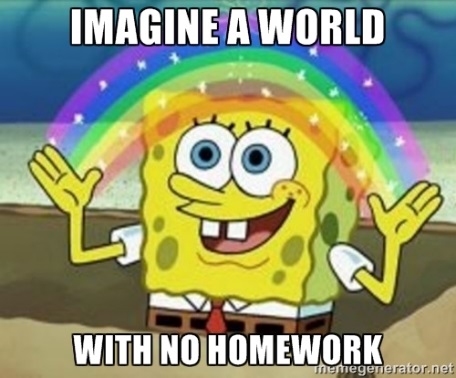 